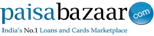 Designation:        ExecutiveRole  accountabilities and tasks:Role description:Assisting customers in sale of a range of financial products on phoneRole entails working only in Day shift Fully responsible for meeting and exceeding targets as assigned periodicallyReaching productivity that meets job standards, while working with speed and accuracyFlexible, able to shift priorities to accommodate changing demands.Ensure no losses or errors occurred while assisting customersWork towards ensuring zero cases of miss-selling / fraud in the processesResponding in a timely and effective manner to all internal communication. Adheres to and supports company policies and practices.Salary best in the industry 15K to 20K Take HomeMonthly Incentives (Depends upon your performance)Candidate Profile:Flexible to work in 6 days, roster off environmentGood Convincing skills and negotiations skillsUnder Graduate/ Graduate/ Post GraduateCompetencies required (in order of importance)Should be able to converse in English/Tamil/Telugu/Malayalam/KannadaGood convincing and negotiations skillsQualificationsUndergraduate/Graduate/ Post Graduate